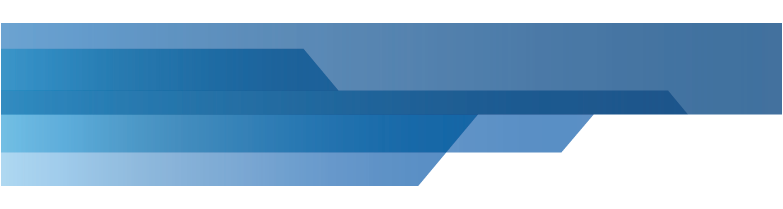 Lettre d’information trimestrielleMicrosoft Support Lifecycle10 septembre 2019Version 1.0SommaireIntroduction	3Nouveautés de ce trimestre	3Aperçu des politiques de support de Microsoft	4Préparer la fin du support de SQL Server et Windows Server 2008	5Préparer la fin de support pour Windows 7 et Office 2010	6Préparer la fin de support d’Exchange Server 2010	7Fin du support des clients Linux et Unix dans SCCM	8Améliorer l’expérience d’Office 365 en environnement virtualisé	9Produits arrivant en fin de vie - cycle de vie moderne	10Produits et Service Packs arrivant en fin de vie - cycle de vie fixe	11Produits entrant en phase d’extension de support - cycle de vie fixe	13Les services en ligne et Microsoft Azure	14Ressources	15IntroductionL’objectif de ce document est de fournir un aperçu des politiques de support de Microsoft, lister les annonces et les changements récents, et également souligner les principales prochaines échéances de support (produits arrivant en fin de vie ou passant en phase d’extension de support) pour les logiciels d'entreprises, les systèmes d’exploitation et les outils de développement.Cette lettre d’information trimestrielle est accompagnée avec une mise à jour du fichier Excel MSL incluant les principaux logiciels en entreprise.Pour une liste exhaustive des produits, veuillez consulter le site web officiel : http://www.microsoft.com/lifecycle.Pour plus d’information sur les politiques de support Microsoft ou une question spécifique relative à votre environnement de production, veuillez contacter votre Service Delivery Manager ou responsable de compte.Nouveautés de ce trimestre	Les annonces suivantes ont été incluses dans ce document :Préparer la fin du support de SQL Server et Windows Server 2008 *New* Préparer la fin de support de Windows 7 et Office 2010Préparer la fin de support d’Exchange Server 2010 Fin du support des clients Linux et Unix dans SCCM*New* Améliorer l’expérience d’Office 365 en environnement virtualiséIMPORTANT – Les produits et composants majeurs ci-dessous atteindront leur fin de vie en janvier 2020.Les clients sont fortement encouragés à enclencher ou terminer leurs projets de migration avant ces dates. Des extensions de support pour les mises à jour de sécurité seront disponibles pour les clients éligibles.Pour la liste complète des produits et services arrivant en fin de support en 2020 :https://support.microsoft.com/en-us/help/4470235/products-reaching-end-of-support-for-2020   Aperçu des politiques de support de Microsoft La politique de support Microsoft fournit des recommandations prévisibles et cohérentes en ce qui concerne la disponibilité du support tout au long de la vie d’un produit.Les politiques de cycle de vie fixe (avec des dates de fin de support définies)Logiciels d’entreprise, les systèmes d’exploitation et les outils de développement Grand public et multimédia Systèmes d’exploitation des appareils La politique de cycle de vie moderne (pris en charge en continu)La politique de cycle de vie moderne concerne différents produits qui sont gérés et pris en charge en continu. La politique s’applique tant que les conditions suivantes sont remplies :Les clients doivent se tenir informés des prérequis de maintenance et de licence publiés pour le produit ou service.Les clients doivent disposer des droits d’utilisation du produit ou service.Microsoft doit proposer des services de support pour le produit ou service.NotificationSauf mention contraire, pour les produits et services régis par la politique de cycle de vie moderne, Microsoft notifiera les clients au moins 30 jours avant lorsqu’il est nécessaire pour les clients de prendre des mesures afin d'éviter une dégradation significative du fonctionnement normal des produits ou services.Continuité du service et migrationPour les produits régis par la politique de cycle de vie moderne, Microsoft fournira une notification de 12 mois minimum avant la fin du support si aucun produit ou service de remplacement n’est proposé, sauf pour les services gratuits et les versions préliminaires.Pour davantage d’information sur les politiques de support ou le cycle de vie d’un produit en particulier, veuillez consulter le site web officiel : http://www.microsoft.com/lifecycle.Préparer la fin du support de SQL Server et Windows Server 2008Les produits Windows Server 2008/2008 R2 et SQL Server 2008/2008 R2 atteignent la fin de leur cycle de vie et de support. Microsoft a fourni pour chaque version un minimum de 10 ans de support (5 années pour la phase de support principale et 5 années pour la phase d’extension de support) incluant les mises à jour de sécurité régulières.Le support de SQL Server 2008 et 2008 R2 a pris fin le 9 juillet 2019https://www.microsoft.com/en-us/sql-server/sql-server-2008  Le support de Windows Server 2008 et 2008 R2 prendra fin le 14 janvier 2020https://www.microsoft.com/en-us/cloud-platform/windows-server-2008  Concrètement, la fin de support signifie qu’il n’y aura plus de mises à jour de sécurité, ce qui peut causer des problèmes de sécurité et de conformité et mettre en danger vos applications et votre business. Microsoft recommande fortement de mettre à niveau vos serveurs vers des versions plus récentes afin de bénéficier d’une sécurité plus avancée, de meilleures performances et des dernières innovations.Pour les clients qui ne seront pas en mesure de terminer leur migration à temps, des options sont disponibles destinées à protéger leurs applications et leurs données pendant la phase de transition vers la mise à niveau :Migrer les serveurs vers Azure : En relocalisant vos serveurs dans Azure, bénéficiez d’une prolongation des mises à jour de sécurité pendant trois ans sans surcoût puis effectuez une mise à niveau vers la version la plus récente le moment venu.Sécuriser les serveurs sur site : Pour bénéficier d’une protection continue au-delà de l’échéance fixée, souscrivez et prolongez les mises à jour de sécurité pendant trois ans au maximum pour couvrir la phase de transition vers la mise à niveau de vos datacenters.Télécharger la fiche produit sur la prolongation des mises à jour de sécurité (Extended Security Updates) :http://download.microsoft.com/download/A/3/F/A3F0908A-0FD8-494C-82BC-E75F313F3FAD/Extended_Security_Updates_for_Windows_Server_2008_and_SQL_Server_2008_End_of_Service.pdfPréparer la fin de support pour Windows 7 et Office 2010 Les produits Windows 7 et Office 2010 atteignent la fin de leur cycle de vie et de support. Microsoft a fourni pour chaque version un minimum de 10 ans de support (5 années pour la phase de support principale et 5 années pour la phase d’extension de support) incluant les mises à jour de sécurité régulières.Le support de Windows 7 prendra fin le 14 janvier 2020https://www.microsoft.com/en-us/microsoft-365/windows/end-of-windows-7-support Le support d’Office 2010 prendra fin le 13 octobre 2020https://products.office.com/en-us/office-2010-end-of-support Concrètement, la fin de support signifie qu’il n’y aura plus de mises à jour de sécurité, ce qui peut causer des problèmes de sécurité et de conformité et mettre en danger vos applications et votre business. Microsoft recommande fortement de mettre à niveau vos serveurs vers des versions plus récentes afin de bénéficier d’une sécurité plus avancée, de meilleures performances et des dernières innovations.Pour les clients qui ne seront pas en mesure de terminer leur migration à temps, des options sont disponibles destinées à protéger leurs applications et leurs données pendant la phase de transition vers la mise à niveau :Les clients pour lesquels une solution de virtualisation serait appropriée, Windows Virtual Desktop est le seul service disponible dans le Cloud capable de fournir une expérience Windows 10 multi-utilisateur, optimisée pour Office 365 ProPlus, incluant également gratuitement l’extension de support pour les mises à jour de sécurité pour Windows 7.Les clients qui nécessiteront davantage de temps pour effectuer leur transformation vers un bureau moderne pourront souscrire séparément une extension de support, comme option de dernier recours, et prolongez les mises à jour de sécurité pendant trois ans au maximum.Il n’y aura PAS d’extension de support pour Office 2010.Pour plus de détails sur le programme Extended Security Updates :https://support.microsoft.com/en-us/help/4497181/lifecycle-faq-extended-security-updates Préparer la fin de support d’Exchange Server 2010A partir du 14 janvier 2020, Exchange 2010 ne sera plus supporté, ce qui implique que Microsoft ne fournira plus :De support technique pour la résolution des problèmes,De correctifs de sécurité pour les vulnérabilités qui seraient découvertes après cette date et exposeraient les serveurs à des intrusions et malware,De mises à jour des fuseaux horaire et des dates de changement d’heure.Exchange 2010 continuera de fonctionner après cette date. Cependant, à cause des changements listés ci-dessus, Microsoft recommande fortement que les clients migrent leurs serveurs Exchange 2010 dès que possible.Les options de migration incluent :Migrer toutes les boites aux lettres vers Office 365, supprimer ensuite tous les serveurs Exchange 2010 avant le 14 janvier 2020 et s’assurer que les serveurs utilisés pour les besoins d’administration s’exécutent avec une version supportée.Choisir une configuration hybride avec Office 365, supprimer tous les serveurs Exchange 2010 avant le 14 janvier 2020 et s’assurer que les serveurs restants s’exécutent avec une version supportée.Garder les serveurs sur site en les mettant à jour vers une version plus récente d’Exchange Server.Pour plus d’information sur ces options de migration : https://aka.ms/Exchange2010EndOfSupport Fin du support des clients Linux et Unix dans SCCM  Microsoft annonce l’arrêt du support pour les clients Linux et UNIX dans System Center Configuration Manager :Le support pour les clients Linux et Unix est actuellement disponible avec SCCM 1810 jusqu’au 27 mai 2020 qui est la date de fin de support pour SCCM 1810.SCCM 1902 ne fournira plus de support pour les clients Linux et Unix.System Center Configuration Manager 1810 sera la dernière version qui fournira les clients Linux et Unix. Ceux-ci seront alors supportés pendant toute la durée de vie de Configuration Manager 1810. Après SCCM 1810, il sera recommandé de considérer Microsoft Azure Management pour la gestion des serveurs Linux. D’une manière générale, les solutions Azure intègre les clients Linux avec des fonctionnalités supérieures à celles de Configuration Manager, en incluant la gestion des correctifs de bout en bout pour Linux.La documentation publique et l’annonce sont disponibles ici :https://docs.microsoft.com/en-gb/sccm/core/plan-design/changes/whats-new-in-version-1802 Améliorer l’expérience d’Office 365 en environnement virtualiséMicrosoft 365 est conçu pour aider les organisations à poursuivre la transformation digitale de leur environnement de travail. De nombreux clients utilisent la virtualisation, comme moyen de réduire les coûts et d'améliorer l'expérience utilisateur. Suite à l'acquisition de FSLogix, Microsoft annonce quatre nouvelles fonctionnalités pour améliorer toujours plus l'expérience utilisateur en environnement virtualisé :La technologie FSLogix, qui améliore les performances d'Office 365 ProPlus dans les environnements virtuels multi-utilisateurs, est désormais disponible sans frais supplémentaire pour les clients Microsoft 365.Windows Server 2019 prendra en charge dans les prochains mois la fonctionnalité OneDrive Files On-Demand.Office 365 ProPlus sera supporté sur Windows Server 2019 jusqu’en octobre 2025.De nouvelles fonctionnalités ont été ajoutées à Outlook, OneDrive et Microsoft Teams dans Office 365 ProPlus pour améliorer l'expérience utilisateur en environnement virtualisé.L’annonce officielle est disponible ici :https://www.microsoft.com/en-us/microsoft-365/blog/2019/07/01/improving-office-app-experience-virtual-environments/ Produits arrivant en fin de vie - cycle de vie moderneIMPORTANT : Il est recommandé de migrer les systèmes concernés dès que possible et avant les dates indiquées ci-après. Il n’y aura plus de nouveaux correctifs de sécurité, de mises à jour fonctionnelles, de support gratuit ou payant, ou de mise à jour des contenus technique en ligne. Le 24 janvier 2020, les produits et services suivants ne seront plus supportés :System Center Data Protection Manager, version 1807System Center Operations Manager, version 1807System Center Orchestrator, version 1807System Center Service Manager, version 1807System Center Virtual Machine Manager, version 1807Le 31 janvier 2020, les produits et services suivants ne seront plus supportés :Azure Container ServiceLe 14 avril 2020, les produits et services suivants ne seront plus supportés :Windows 10, version 1709 (Enterprise, Education, IoT Enterprise)Windows 10, version 1809 (Home, Pro, Pro for Workstation, IoT Core)Windows Server version 1809 (Datacenter Core, Standard Core)Le 10 novembre 2020, les produits et services suivants ne seront plus supportés :Windows 10, version 1803 (Enterprise, Education, IoT Enterprise)Produits et Service Packs arrivant en fin de vie - cycle de vie fixeIMPORTANT : Il est recommandé de migrer les systèmes concernés dès que possible et avant les dates indiquées ci-après. Il n’y aura plus de nouveaux correctifs de sécurité, de mises à jour fonctionnelles, de support gratuit ou payant, ou de mise à jour des contenus technique en ligne. Le 8 octobre 2019, les produits suivants ne seront plus supportés :Le 10 décembre 2019, les produits suivants ne seront plus supportés :Windows 10 Mobile (released in October 2017) Le 14 janvier 2020, les produits suivants ne seront plus supportés :Windows 7Windows Server 2008Windows Server 2008 R2Hyper-V Server 2008Hyper-V Server 2008 R2Windows Server Update Services 3.0 Exchange Server 2010Windows Embedded Handheld 6.5Dynamics NAV 2009Dynamics NAV 2009 R2Expression Studio 3Le 14 janvier 2020, les Service Packs suivants ne seront plus supportés :SQL Server 2014 SP2Le 14 avril 2020, les produits suivants ne seront plus supportés :Forefront Threat Management Gateway (TMG) 2010Forefront Unified Access Gateway (UAG) 2010Le 14 juillet 2020, les produits suivants ne seront plus supportés :System Center Service Manager 2010Application Virtualization (APP-V) 4.6Visual Studio 2010Visual Studio Team Foundation Server 2010Le 10 octobre 2020, les produits suivants ne seront plus supportés :Windows Embedded Standard 7Office 2010SharePoint Server 2010Search Server 2010FAST Search Server 2010 for SharePointProject Server 2010Visio 2010System Center Data Protection Manager 2010Dynamics GP 2010Dynamics GP 2010 R2Expression Studio 4Produits entrant en phase d’extension de support - cycle de vie fixeDurant la phase d’extension de support, seuls les correctifs de sécurité continuent d’être fournis. Le 8 octobre 2019, les produits suivants entreront en phase d’extension de support :Le 14 janvier 2020, les produits suivants entreront en phase d’extension de support :Dynamics NAV 2015Dynamics CRM 2015Le 14 avril 2020, les produits suivants entreront en phase d’extension de support :Dynamics GP 2015Dynamics GP 2015 R2Le 14 juillet 2020, les produits suivants entreront en phase d’extension de support :Le 10 octobre 2020, les produits suivants entreront en phase d’extension de support :Windows 10 Enterprise 2015 LTSBOffice 2016Visio 2016Exchange Server 2016Skype for Business Server 2015Skype for Business 2016Visual Studio 2015Visual Studio Team Foundation Server 2015Les services en ligne et Microsoft AzurePour plus d’information sur les feuilles de route, les nouvelles fonctionnalités et versions à venir, veuillez consulter les sites suivants :Office 365 Roadmaphttps://products.office.com/en-us/business/office-365-roadmap Cloud Platform Roadmaphttps://www.microsoft.com/en-us/cloud-platform/roadmap-public-preview Microsoft Dynamics 365 Roadmaphttps://roadmap.dynamics.com/ RessourcesLa politique de support des produits Microsoft :Microsoft Support Lifecyclehttp://support.microsoft.com/lifecycle Modern Lifecycle Policyhttps://support.microsoft.com/en-us/help/30881/modern-lifecycle-policy Microsoft .NET Framework Support Lifecycle Policy FAQ https://support.microsoft.com/en-us/help/17455/lifecycle-faq-net-frameworkMicrosoft Internet Explorer Support Lifecycle Policy FAQ http://support.microsoft.com/gp/Microsoft-Internet-Explorer/en-us Overview of Windows as a servicehttps://technet.microsoft.com/en-us/itpro/windows/manage/waas-overview Windows lifecycle fact sheethttps://support.microsoft.com/en-us/help/13853/windows-lifecycle-fact-sheetSupport for System Center Configuration Manager current branch versionshttps://docs.microsoft.com/en-us/sccm/core/servers/manage/current-branch-versions-supported Microsoft Consumer Hardware Support Lifecycle Policy FAQhttp://support.microsoft.com/gp/lifecycle-consumer-hardware-faqsWindows Embedded Handheld Product Support Lifecycle FAQhttp://support.microsoft.com/gp/windows-embedded-handheld-faq Microsoft Windows Phone Lifecycle Policy FAQhttp://support.microsoft.com/gp/lifecycle-windows-phone-faq La politique de support des services en ligne et Microsoft Azure :Support Lifecycle Policy for Microsoft Online Serviceshttp://support.microsoft.com/en-us/gp/osslpolicy Microsoft Online Services Lifecycle Support FAQhttp://support.microsoft.com/gp/osslfaq Microsoft Azure Lifecycle Support FAQ http://support.microsoft.com/gp/mslazurecloud Microsoft server software support for Windows Azure Virtual Machineshttp://support.microsoft.com/kb/2721672/en-us Support for Linux and open source technology in Azurehttp://support.microsoft.com/kb/2941892/en-us La politique de support des produits Microsoft en environnement de virtualisation :Support policy for Microsoft software running in non-Microsoft hardware virtualization software 
http://support.microsoft.com/kb/897615/en-usWindows Server Virtualization Validation Programhttp://www.windowsservercatalog.com/svvp.aspx?svvppage=svvp.htmMicrosoft server software and supported virtualization environmentshttp://support.microsoft.com/kb/957006/en-usAutres références :Stratégie de support Microsoft pour les clusters à basculement Windows Server 2008http://support.microsoft.com/kb/943984/frDescription of the standard terminology that is used to describe Microsoft software updateshttp://support.microsoft.com/kb/824684/en-usSupport Policy for Daylight-Saving Time or Time Zone Changeshttp://support.microsoft.com/gp/cp_dst#tab5January 14, 2020January 31, 2020Windows Server 2008 Internet Explorer 10 sur Windows Server 2012 et Windows 8 Embedded StandardWindows Server 2008 R2Internet Explorer 10 sur Windows Server 2012 et Windows 8 Embedded StandardWindows 7Internet Explorer 10 sur Windows Server 2012 et Windows 8 Embedded StandardExchange Server 2010Internet Explorer 10 sur Windows Server 2012 et Windows 8 Embedded StandardMicrosoft fournit un minimum de 10 ans de support (5 ans de phase principale de support et 5 ans de phase d'extension de support) au niveau du service pack supporté pour les logiciels d'entreprises, les systèmes d’exploitation et les outils de développement. ﻿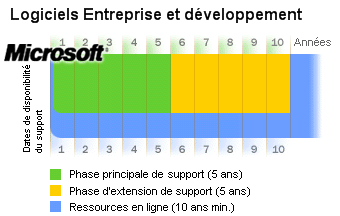 Office 365Configuration requise pour Office 365 et Office 2016https://products.office.com/fr-FR/office-system-requirements Navigateurs : Office 365 est conçu pour fonctionner avec la version actuelle ou précédente d’Internet Explorer et avec la version actuelle de Microsoft Edge, Safari, Chrome et Firefox.URL et plages d’adresses IP Office 365https://support.office.com/en-us/article/Office-365-URLs-and-IP-address-ranges-8548a211-3fe7-47cb-abb1-355ea5aa88a2?omkt=en-US&ui=en-US&rs=en-US&ad=US Office 36514 janvier 2020A partir du 14 janvier 2020, Office 365 ProPlus ne sera plus supporté sur les versions suivantes de Windows et Windows Server. Ce changement assurera les clients de recevoir simultanément pour Office et Windows des mises à jour régulières et coordonnées, leur fournissant ainsi un environnement plus sécurisé et disposant des dernières fonctionnalités.  Les versions Windows 10 Semi-Annual Channel (SAC) dont le support a pris fin.N’importe quelle versions Windows 10 Long-Term Servicing Channel (LTSC/LTSB).Windows Server 2012, 2012 R2.https://support.microsoft.com/en-us/help/4462769 Office 365Octobre 2023Pour laisser plus de temps à nos clients dans leur transition vers Office 365 ProPlus, nous continuerons à supporter la connexion d’Office 2016 et Office 2019 aux services Office 365 jusqu’en octobre 2023.